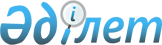 О Решении Коллегии Евразийской экономической комиссии от 25 июня 2013 г. № 143 "О применении специальной защитной меры посредством введения специальной пошлины в отношении зерноуборочных комбайнов и модулей зерноуборочных комбайнов, ввозимых на единую таможенную территорию Таможенного союза"Решение Совета Евразийской экономической комиссии от 2 июля 2013 года № 44

      Совет Евразийской экономической комиссии решил:



      1. Принять к сведению обращение Республики Казахстан об отмене Решения Коллегии Евразийской экономической комиссии от 25 июня 2013 г. № 143 «О применении специальной защитной меры посредством введения специальной пошлины в отношении зерноуборочных комбайнов и модулей зерноуборочных комбайнов, ввозимых на единую таможенную территорию Таможенного союза».



      2. Принять к сведению, что Республика Беларусь и Российская Федерация не поддерживают предложение Республики Казахстан. 



      3. Настоящее решение вступает в силу по истечении 10 календарных дней с даты его официального опубликования.       Члены Совета Евразийской экономической комиссии:
					© 2012. РГП на ПХВ «Институт законодательства и правовой информации Республики Казахстан» Министерства юстиции Республики Казахстан
				От Республики

БеларусьОт Республики

КазахстанОт Российской

ФедерацииС. РумасК. КелимбетовИ. Шувалов